Piedmont Area Service Committee MinutesSeptember 12, 2021Hybrid MeetingI. Call to Order and Serenity Prayer: 4:04 pm led by Amalie DTwelve Traditions: Dana R.Twelve Concepts: Not read.Purpose of the ASC: Amalie D.Definition of the ASC: Not read.ROLL CALL Trusted Servants Chair: David H (Jan 2022 ) Vice Chair: Amalie D (Feb 2022)Treasurer: Kurt S. (November 2021) Vice Treasurer: Ben C (Jan 2022)Secretary: Dana R. (September 2021) Alternate Secretary: Lawrence E (December 2021)RCM: Chris P.  (September 2022) RCM II: Bryan K  (Jan 2023)Literature Chair: Kyle W. (August 2020) Alternate Literature Chair: VacantPublic Relations Chair: Ben C. (December 2021) H&I Chair: Jim W (October 2021) Special Events Chair:  John B (Feb 2021) VRCC Director: Tee T. (March 2022) Alternate VRCC Director: None   Group Service Representatives Addicts in the Belfry: Terry W. Changing Perspectives: Erich H. ESP:  Kurt S. New Attitudes:  Ryan R.SOS: Tee T. Serene in Green: Tracey A.Spiritual Solutions: Anthony M.We Choose Recovery:  David D.Where I’m At: Ann Mason BGroups removed from roll call: 	NoneGroups to be added: Off The Tracks- RoyNew Life Group- Matt SAlso attending: Kermit O.August Minutes:  Two reports were omitted from the August minutes, so they will be amended, resent to groups, and voted on in October.OPEN FORUM   Lawrence E brought up a concern that more groups are not attending ASC, and that groups have closed.  Kermit suggested that the Area announce struggling meetings to let members know which meetings need support.  It was also suggested that the updated printed meeting list will help with supporting active meetings. David D announces a change in the meeting format for We Choose Recovery- it is now a hybrid meeting.       Matt S shared that The New Life Group (St Mark's, weekdays, 12 pm) needs support from the community to attend, chair, and participate.  The group is also in need of new homegroup members.  Contact Matt S for information.      II. REPORTS  Chair Report: (David H.) No report was made. Vice Chair Report: (Amalie D.) No report was made.Secretary Report: (Dana R) No report was made. Regional Committee Member Report (Chris P.)Hello Family,The 210th RSC was held August 21, 2021 via Zoom. Both Brian K and I attended and the Region met Quorum!There are still many available positions at the regional level, and the Piedmont area has the experience and strengths needed to be there to support it. There is special need in Regional H&I. if you'd like to get involved, even just to observe an RSC or go to a subcommittee meeting,  you can speak to Brian or myself. Regional subcommittees meet September 18 thru the car-na.org website. The next RSC will be held during the October two day event starting October 16th. The survey link below is for the 2 day event, so make your voice heard and fill it out!  One motion below as well to bring black to groups and vote on at the October ASC.ILSThe Central Atlantic Region of Narcotics Anonymous is conducting a survey to better understand how to serve the Areas in our Region. We need your voice!https://car-na.org/service-info/regional-planning-activities/Motion Back to Groups

Motion Maker: David H. Piedmont Area Second: Chris P. Piedmont RCM
Motion: Under Chair’s Duties -add
In April create am Ad-hoc responsible for Scheduling and Planning the Oct-2 day
A. Prepare tentative agenda by June prior to October Event
B. Holds virtual meetings and announces date on website and/or email
C. Reports updates at RSC
Intent:
To create an Ad-hoc in April prior to the October 2-day to organize the October 2-day Event
Pros: 1; Appoint a committee for both
2; Chair is responsible, just putting it in writing
Cons: NoneVRCC/ECCNA Report: (Tee T.)The ECCNA has graciously given Virginia the opportunity to host the ECCNA 25 in June 2022. We have narrowed the college campuses down to two, VCU and William and Mary. Both colleges have submitted their proposals and I will review them prior to the next host committee meeting. I am also scheduled to visit the campus on Friday August 6 @ 1:30 to help determine if the campus will be a suitable location for the convention. I have asked for help and support from this body for over a year has received nothing. We have had the reprehensive from the Piedmont area open for over a year. In the June ASC I made an announcement that subcommittee chair elections were going to be held on July 10 in Richmond. There were approximately 35-40 members of NA in attendance. No one from our area, except me, was in attendance for the elections. All positions were filled except arts and graphics. Dan W. from Northern Virginia was elected Marathon Meeting chair. He drove over 2 hours to come to the elections to support the 25th ECCNA. From proceeds of this convention from, 2012-2019 21,662 of our basic texts have been donated to jails on the east coast. All the ECCNA conventions profits only go to buying basic text for jails. I have asked for support from our area for over a year now and haven't received any. I believe it is time for our area to send some support or withdraw its support to be a part of the host committee. I can bring a motion to the ASC to withdraw the Piedmont areas support of the ECCNA 25 if the members of our area don't want to support it by participating in the subcommittees. All the host subcommittees have spots open and could use some support. This is a great way to show your gratitude for Narcotics Anonymous into action. The next ECCNA 25th host committee meeting will be held Saturday August 7th 1PM @ Hatcher Memorial Church. I will be glad to give anyone who wants to go a ride. ILS Tee T. Special Events Report: (John B.)The Special Events subcommittee has not met since last area, and has not had any activities. Public Relations Report: (Ben C.)Ben presented a verbal report, but no written report was received.  The PR Subcommittee met today virtually, and discussed the new meeting lists.  Additionally, groups are reminded to submit changes for their meetings via the contact form on the website.H&I Report: (Jim W.)The subcommittee met around 2:30 today Sept. 12, 2021. There were 5 addicts in attendance, including all but 2 of the current Panel Leaders. We did our second hybrid meeting, with 3 in-person and 2 online.ACRJ continues to not have any programs offered. The suggestion from last Area to see if Webex, as used by 5 East, might be an option will be followed up by Lauren. It was also decided to bring in some literature to keep the message available and keep in our foot in the door.A Wellness Center meeting did not take place last month, as Patsy and Blane didn’t get a date scheduled. Still no word on when we can use more than the same two volunteers; given the recent upswing in covid cases it could still be quite a while. We appreciate Blane and Patsy’s continued willingness. The meeting for Sept. is scheduled for next Friday.Boxwood continues to go smoothly; all 3 scheduled meetings took place this month. The meetings went well and clients participated enthusiastically.5 East had 2 meetings that both went well. No news on when they will reopen for in-person meetings.We still have vacancies for Vice Chair and Wellness Center Panel Leader.Literature order this month is $55.36.ILS,Jim WTreasurer’s Report: (Kurt S.)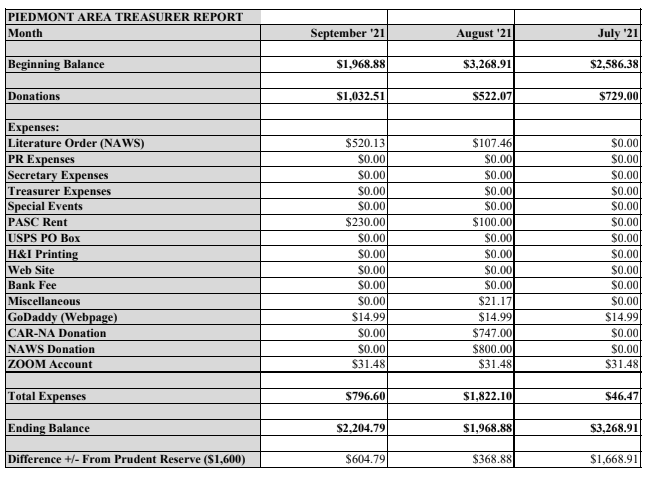 Literature Report: (Kyle W.)Literature given out this month:$414.41Made an order of $520.13Alternate Literature Chair is open, please contact me if interested.Ad-hoc Reports: Literature Ad Hoc: (Kermit O.)	The SPAD Project is coming to an end, and the full report is attached to the minutes. Unity Ad Hoc: (Jim W.)After many scheduling issues, the subcommittee finally met on 9/8 at 8pm.  David had to cancel last minute with a sick child, so in attendance were only Herb W, Roy C and myself.  We discussed the perception that there was a problem because there were no people of color at Area service.  Neither Roy nor Herb thought it was a problem.  Over time, there have been blacks in service positions, but it ebbs and flows.  Currently, there are none with a willingness to serve.  We discussed how few minorities even have substantial clean time and only came up with 9.Pre-covid, there was consistent participation, with at least 2 black addicts in attendance most every month.  Some people don’t like zoom and that is the major reason for the lack of participation recently.  Roy stated that he would be coming again regularly now that there is an in-person option.Given the lack of any perceived problem, there exists no reason for this subcommittee to continue.ILS,Jim WRECESS: None IV. OLD BUSINESS NoneV. NEW BUSINESS NoneVI. ELECTIONS Lawrence E (Alt Secretary) shared his willingness to serve as Secretary.  He stated his qualifications and was elected for the position by acclamation. VII. ANNOUNCEMENTS AND ANNIVERSARIES: ANNOUNCEMENTS A reminder to groups that have changes to their meeting, whether that's going back to in-person or any other change (for example time of meeting) please go to our Area webpage and fill-out the "Contact Us" form so the Website Coordinator knows about the change.The New Life Group (St Mark's, weekdays, 12 pm) needs support from the community to attend, chair, and participate.  The group is also in need of new homegroup members.  Contact Matt S for information.  ECCNA 25th Convention will be held on June 10-12, 2022 at VCU in RichmondThe following positions are open for those interested in serving the NA Community:·Alternate Literature chair, please contact Kyle W. if interested 434-465-1621·VRCC Alternate Director, please contact Tee T.· H&I  Vice Chair, and Wellness Recovery Center panel leader positions are open. Please contact Jim W.·The PR Sub-Committee is in need of a Literature Racks Coordinator. Please contact Ben C. or Megan O.· There are many positions open at the regional level.  Please contact Chris P.ANNIVERSARIES·         David H will celebrate 5 years on Friday,  Oct 1 at 6 pm at Where I'm At.·         Kurt S will celebrate 12 years on Wednesday,  September 15 at 6 pm at Spiritual	Solutions.·         David H will celebrate 5 years on Friday,  Oct 1 at 6 pm at Where I'm At.·         Kevin M. will celebrate 6 years on Tuesday, Sept 28 at 7 pm at Off the Tracks·         David H will celebrate 5 years on Friday,  Oct 1 at 6 pm at Where I'm At.·         Dee Dee A will celebrate 20 years on Tuesday,  Oct 5 at 6 pm at Serene in Greene. It will	be an eating meeting. VIII. MOTIONS TO SEND BACK TO GROUPSMotion Maker: David H. Piedmont Area Second: Chris P. Piedmont RCM
Motion: Under Chair’s Duties -add
In April create am Ad-hoc responsible for Scheduling and Planning the Oct-2 day
A. Prepare tentative agenda by June prior to October Event
B. Holds virtual meetings and announces date on website and/or email
C. Reports updates at RSC
Intent:
To create an Ad-hoc in April prior to the October 2-day to organize the October 2-day Event
Pros: 1; Appoint a committee for both
2; Chair is responsible, just putting it in writing
Cons: NoneNext ASC: The next Area Service will be held in person, with a hybrid option, on Sunday, October 3, 2021 at 4:00pmMotion to Close: Made at 4:55Made by: Jim W2nd by: Tracey ASerenity prayer said by all.ILS, Dana R